ΔΕΚΑΔΙΚΟΙ ΑΡΙΘΜΟΙ - ΔΕΚΑΔΙΚΑ ΚΛΑΣΜΑΤΑΔιδάχθηκες  τους  δεκαδικούς αριθμούς και τα δεκαδικά κλάσματα  στην Γ’ και στη Δ’ τάξη. Για να θυμηθείς αυτά που έμαθες τότε πριν προχωρήσουμε στο μάθημα 25 (β’τεύχος, Ε’τάξη), παρακολούθησε με προσοχή το μάθημα της Εκπαιδευτικής τηλεόρασης (9/4/2020) ως το λεπτό 21.43.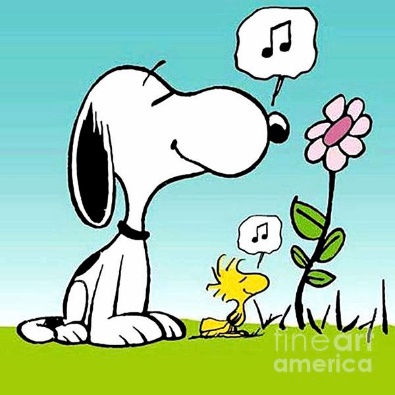 https://www.youtube.com/watch?v=k7Ew4Qq5fJYΑς επαναλάβουμε αυτά που πρέπει να θυμάσαι για να μπορείς με άνεση να λύνεις σχετικές ασκήσεις Κάθε δεκαδικός αριθμός αποτελείται από το ΑΚΕΡΑΙΟ και από το ΔΕΚΑΔΙΚΟ ΜΕΡΟΣ τα οποία χωρίζονται μεταξύ τους με την ΥΠΟΔΙΑΣΤΟΛΗπ.χ. 16 , 543 16 ακέραιο μέρος ,543δεκαδικό μέρος (5δέκατα, 4εκατοστά, 3χιλιοστά)Αν ένας δεκαδικός αριθμός  δεν έχει ακέραιες μονάδες, τότε το ακέραιο μέρος του είναι το 0π.χ.  0,87 <1Τα μηδενικά στο τέλος των δεκαδικών αριθμών δεν έχουν αξίαπ.χ.  15,7 = 15,70 = 15,700Κάθε ακέραιος αριθμός μπορεί να γραφτεί με τη μορφή δεκαδικού, αν βάλουμε στο τέλος του υποδιαστολή και στη συνέχεια προσθέσουμε όσα μηδενικά θέλουμεπ.χ.  27=27,0=27,00=27,000Δεκαδικό κλάσμα λέγεται κάθε κλάσμα που έχει παρονομαστή  το 10, το 100, το 1.000 κλππ.χ.                Δεκαδική κλασματική μονάδα λέγεται κάθε κλασματική μονάδα που έχει παρονομαστή το 10, το 100 , το 1.000 κλππ.χ.         Από την επανάληψη της κλασματικής μονάδας φτιάχνονται τα δεκαδικά κλάσματα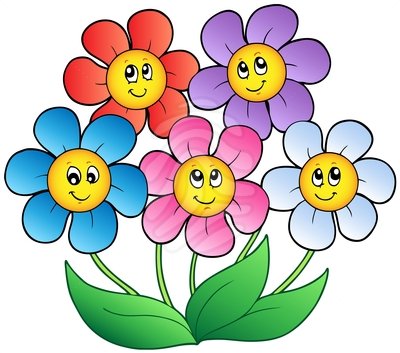                                          π.χ +  +  = ή 3 •   =  ΑΣΚΗΣΕΙΣ ΕΜΠΕΔΩΣΗΣΓράψε τρία (3) δικά σου δεκαδικά κλάσματα  και δείξε πώς φτιάχτηκαν από την κλασματική μονάδαΧρωμάτισε με κόκκινο μόνο τα δεκαδικά κλάσματα Τι σε βοήθησε να τα επιλέξεις;Με βοήθησε να τα επιλέξω ο παρονομαστής τους που είναι 10, 100 και 1.000.ΜΕΤΑΤΡΟΠΗ ΔΕΚΑΔΙΚΟΥ ΚΛΑΣΜΑΤΟΣ ΣΕ ΔΕΚΑΔΙΚΟ ΑΡΙΘΜΟ ΚΑΙ ΤΟ ΑΝΤΙΣΤΡΟΦΟΜπορείς αν θες να παρακολουθήσεις και την παρακάτω διδασκαλία  και στη συνέχεια να συμπληρώσεις τις ασκήσεις που ακολουθούν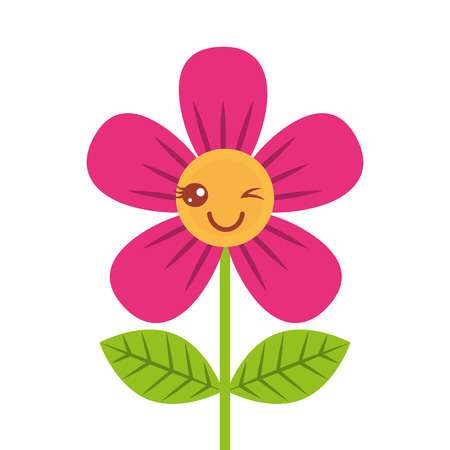 https://www.youtube.com/watch?v=8gUldjo3nFoΑ) Να μετατρέψεις τα δεκαδικά κλάσματα σε δεκαδικούς αριθμούς            π.χ.       = 0,19Β) Να μετατρέψεις τους δεκαδικούς αριθμούς σε δεκαδικά κλάσματα               π.χ.    1,753 =Γ) Να συμπληρώσεις τον παρακάτω πίνακα 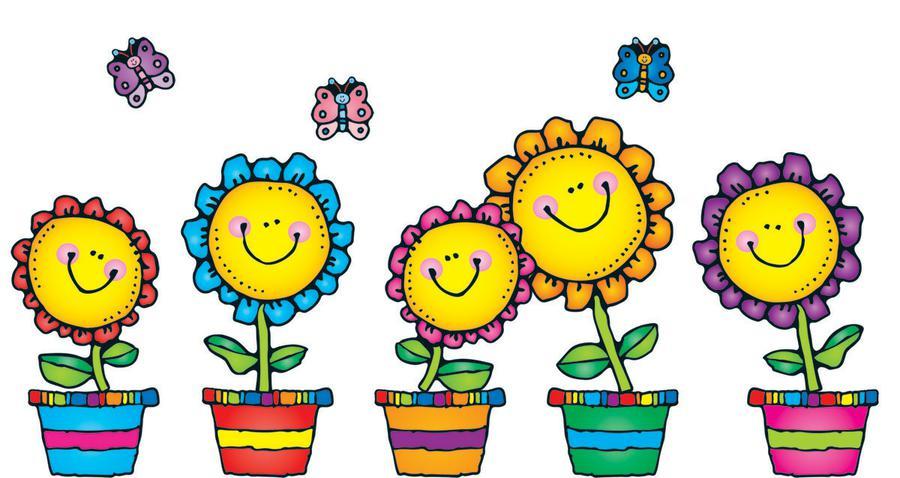  =  0,3 = 0,005 =0,57 =17,8 =0,010 =96,00 ή 96 = 0,255 =44,4 = 5,790 =1,90,8=  7,001= 0,089 = 0, 052= 6,04= 1,65= 1,3=  17,321=  5.006,2=200,50= ΜΕ ΛΕΞΕΙΣΜΕ ΔΕΚΑΔΙΚΟ ΑΡΙΘΜΟΜΕ ΔΕΚΑΔΙΚΟ ΚΛΑΣΜΑΜΕ ΑΝΑΛΥΣΗ ΤΟΥ ΑΡΙΘΜΟΥ1 μονάδα και 17 εκατοστά1,171+9 μονάδες και 3 εκατοστά9,039 +5 μονάδες και 741 χιλιοστά5,7415 +  +  + 4 μονάδες και 4 χιλιοστά4,0044 +0 μονάδες και 55 χιλιοστά0,055  +